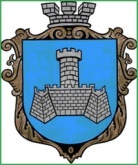 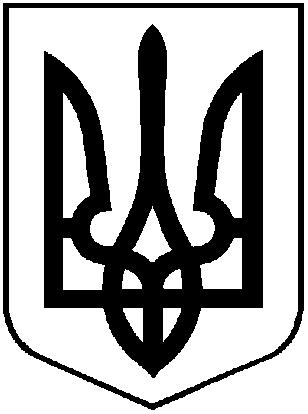 УКРАЇНАм. Хмільник  Вінницької  областіРОЗПОРЯДЖЕННЯ МІСЬКОГО    ГОЛОВИ 26 березня  2021 р.                                                                    		                           №136-рПро створення комісії з приймання-передачі комунального майна з балансу КНП “Літинський районний центр первинної медико-санітарної допомоги” на баланс КНП “Хмільницький центр первинної медико-санітарної допомоги ”    Керуючись статтями 42, 59, 60 Закону України “Про місцеве самоврядування в Україні”, відповідно до Закону України “Про передачу об’єктів права державної та комунальної власності”, враховуючи рішення 5 сесії міської ради 8 скликання від 22.01.2021 р. № 131 “Про надання згоди на прийняття майна до комунальної власності Хмільницької міської територіальної громади”, рішення 4 сесії Вінницької районної ради 8 скликання від 02.02.2021 р. № 120  “Про передачу майна спільної власності територіальних громад сіл, селищ, міст Вінницького району до комунальної власності Хмільницькій міській територіальній громаді”:1.Утворити комісію з приймання-передачі комунального майна з балансу КНП “Літинський районний центр первинної медико-санітарної допомоги”: АЗПСМ населених пунктів с.Кожухів, с.Журавне, ФП населених пунктів с .Олександрівка, с.Шевченка, с.Іванівці на баланс КНП “Хмільницький центр первинної медико-санітарної допомоги ”, у складі згідно додатку.2.Комісії /А.В.Сташко/В.Б.Мельник/ здійснити приймання-передачу комунального майна з дотриманням вимог чинного законодавства України.3.Контроль за виконанням даного розпорядження покласти на заступника міського голови з питань діяльності виконавчих органів міської ради А.В. Сташка.       Міський голова                                                                      М.В.Юрчишин        С.Маташ        А.Сташко        І.Тимошенко        Н.Буликова                                                                                                       Додаток   до розпорядження міського голови					                                від  26 березня  2021р. №136-рС К Л А Дкомісії з приймання-передачі комунального майна з балансу КНП “Літинський центр первинної медико-санітарної допомоги” на баланс КНП “Хмільницький центр первинної медик-санітарної допомоги ”Міський голова                                                                                     М.В.ЮрчишинСташко Андрій Володимирович-Заступник міського голови з питань діяльності виконавчих органів міської ради,голова комісіїМельник Віталій Борисович-Заступник селищного голови з питань діяльності виконавчих органів,співголова комісіїКозіцька Анна Василівна-Бухгалтер комунального некомерційного підприємства «Літинський центр первинної медико-санітарної допомоги» Літинської селищної ради, секретар комісіїТиндик Інна Анатоліївна-Заступник головного лікаря комунального некомерційного підприємства «Літинський районний центр первинної медико-санітарної допомоги» Літинської селищної радиБарабаш Михайло Васильович -Головний лікар комунального некомерційного підприємства «Хмільницький медичний центр первинної медико-санітарної допомоги»Хмільницької міської радиБахновська Ніна Дмитрівна-Головний бухгалтер комунального некомерційного підприємства «Хмільницький медичний центр первинної медико-санітарної допомоги»Хмільницької міської ради